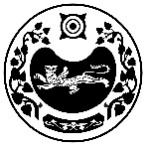 РОССИЯ ФЕДЕРАЦИЯЗЫ                          РОССИЙСКАЯ ФЕДЕРАЦИЯХАКАС РЕСПУБЛИКАЗЫ  	                  РЕСПУБЛИКА ХАКАСИЯАFБАН ПИЛТIРI АЙМАFЫ	                  УСТЬ-АБАКАНСКИЙ РАЙОНОПЫТНЕНСКАЙ ААЛ ЧÖБIНIН	       АДМИНИСТРАЦИЯУСТАF – ПАСТАА                                       ОПЫТНЕНСКОГО СЕЛЬСОВЕТА                                              РАСПОРЯЖЕНИЕот 11.02.2019г.                                                                                         № 6/1 -р                                                         с. ЗелёноеО проведении проверки муниципальной программы «Модернизация автомобильных дорог местного значения и сооружений на них в муниципальном образовании Опытненский сельсовет на 2016 -2020 годы»На основании ст. 269.2 Бюджетного кодекса РФ, руководствуясь Уставом муниципального образования Опытненский сельсовет, в целях осуществления внутреннего муниципального финансового контроля в Администрации Опытненского сельсовета, плана работы на 2019 год:  Назначить проведение проверки реализации муниципальной программы «Модернизация автомобильных дорог местного значения и сооружений на них в муниципальном образовании Опытненский сельсовет на 2016 -2020 годы» за 2018 год.          Проверку провести комиссии в составе:Главного бухгалтера централизованной бухгалтерии Администрации Опытненского сельсовета- Деревянко И.В.Специалиста 1 категории Администрации Опытненского сельсовета –Игнатьевой И.Г.         Сроки проведения проверки с 11.02.2019г.-по 15.02.2019 г.ГлаваОпытненского сельсовета                                                                           Левенок В.А.